муниципальное бюджетное дошкольное образовательное учреждение детский сад компенсирующего вида «Тополёк»Использование метода наглядного моделированияв процессе коррекции звукопроизношения на этапеавтоматизации звуков в связной речи.(из опыта работы)                                                             Учитель-логопед высшей квалификационной  категории          Л.Г.МаковейВолгодонск, 2014В логопедической практике встречаются дети не только с разным уровнем речевого развития, но и разного возраста с разными психофизическими и личностными особенностями. Задача логопеда - подготовить ребенка к школе так, чтобы состояние речи соответствовало возрастной норме. Это является важным условием благополучной адаптации в обществе,  успешной учебной и   коммуникативной деятельности.       Значимым моментом в процессе речевой коррекции является поэтапная автоматизация исправленных звуков, постепенное привыкание ребенка к новому произношению. Но, как показывает практика, у большинства детей возникают трудности по причине недостаточной сформированности фонематического слуха, особенностей строения артикуляционного аппарата и попросту укоренившейся привычке дефектного произношения. Основываясь на принципе от простого к сложному, мы преодолеваем длинный путь по закреплению звуков в речи: от слога к слову, от слова к предложению, от предложения к рассказу.Поскольку рассказывание является подготовкой к переходу в свободную речевую деятельность, то этот вид работы требует особенного внимания. Необходимо научить детей не только правильно выговаривать поставленные звуки в ходе повествования, но и последовательно, грамматически правильно излагать свои мысли. Одним из факторов, облегчающих процесс коррекции связной речи, является наглядность, представленная в виде мнемотаблиц. Это модели рассказов, в которых  содержание передается схематически в максимально доступном для детей виде. Использование мнемотаблиц позволяет детям быстрее и легче запоминать и воспроизводить  текст.Основной отличительной особенностью предлагаемого материала является насыщение рассказов звуками с целью автоматизации их в связной речи. Рассказы составлены так, чтобы -объем текста был небольшой,-структура слов и предложений простая-каждое предложение  представлено визуальным образом.Предложения подписаны под картинками, что облегчает  подачу  и воспроизведение материала.Вместе с тем один и тот же рассказ можно представить в более сжатом, упрощенном варианте для детей младшего возраста с тяжелым нарушением речи и в развернутом, насыщенном прилагательными либо сравнительными оборотами-для  старших воспитанников.Основой для создания моделей рассказов послужили переработанные и адаптированные тексты  А.И.Богомоловой, И.И.Ермаковой, Л.Н.Ефименковой.Часть рассказов имеет авторское происхождение.   	 Очень важным условием для достижения нужного результата является совместная деятельность логопеда, родителей и воспитателей. Интегративное взаимодействие специалистов образовательного учреждения и родителей по коррекции речевых нарушений происходит на основе активного общения, взаимодополнения, сотрудничества. Работа над рассказом происходит в следующей последовательности:    -логопед  анализирует содержание текста,  фиксируя внимание не только на сюжете, но и на автоматизируемых звуках; ребенок пересказывает рассказ на основании мнемотаблицы, после чего карточка-мнемотаблица передается родителям для закрепления материала и автоматизации выделенных в тексте звуков.   	Родители повторяют рассказ дома и приносят карточку в детский сад.    	Воспитатели в группе повторяют рассказ индивидуально с ребенком либо предлагают воспитаннику рассказать его другим детям.Часто предлагается придумать продолжение рассказа или диалога между персонажами, что является элементом творчества. Приемы мнемотехники нашли широкое применение в моей практике. Использование рисунков (в том числе выполненных детьми) для обучения рассказыванию и автоматизации звуков увлекает дошкольников, превращая  непосредственно образовательную деятельность в игру.Результаты диагностики показали, что использование метода наглядного моделирования рассказов, представленных в виде мнемотаблиц, дает положительную динамику как в процессе автоматизации звуков, так и в развитии связной монологической речи.Предлагаю ознакомиться с приведенными ниже мнемотаблицами  и текстами рассказов и  взять их на вооружение.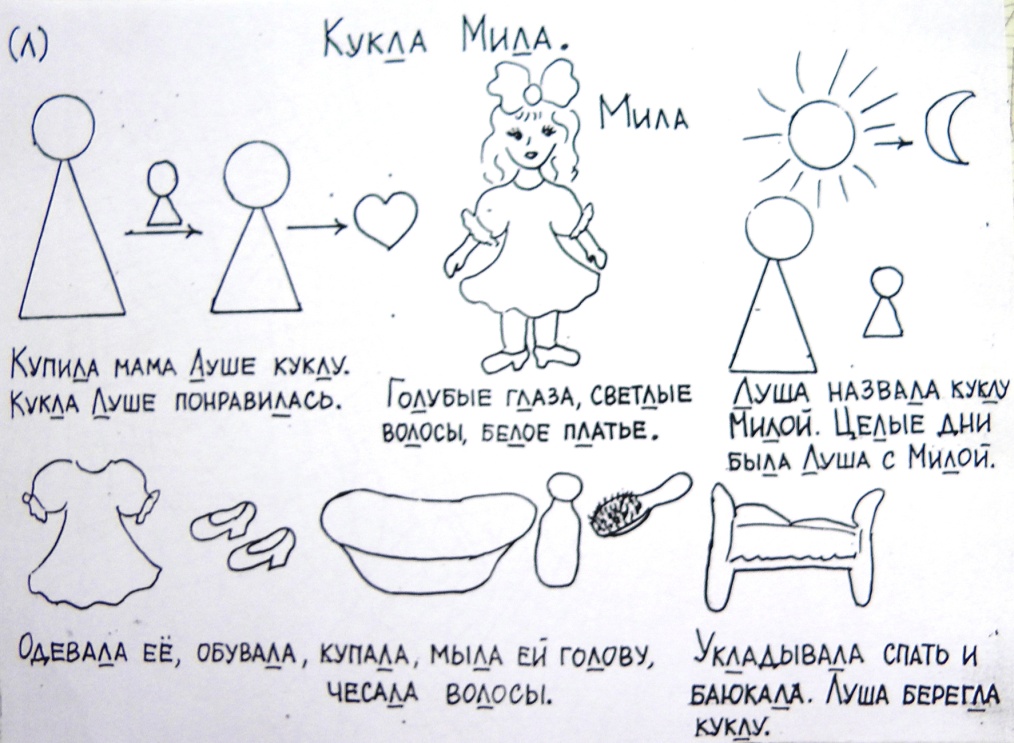 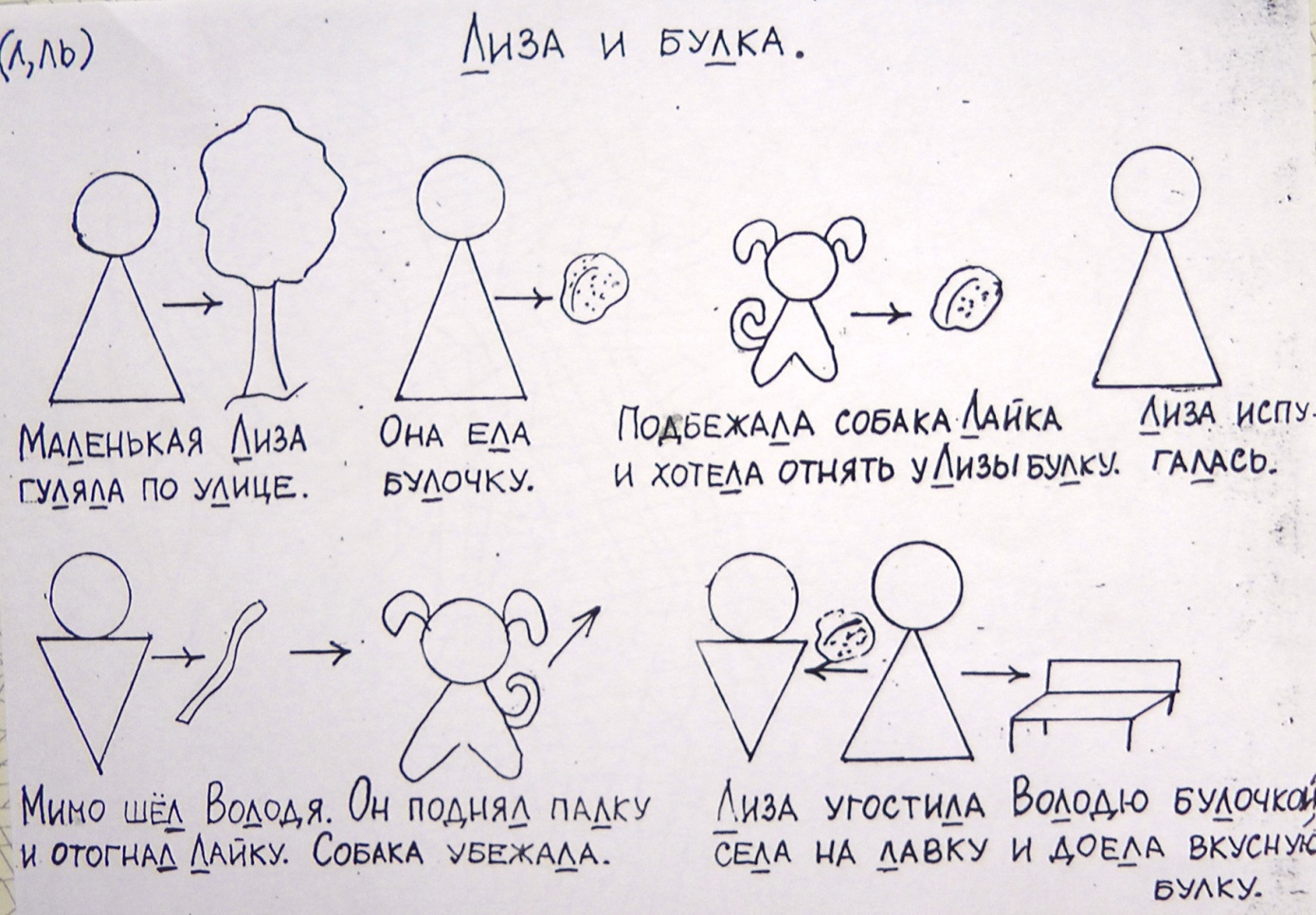 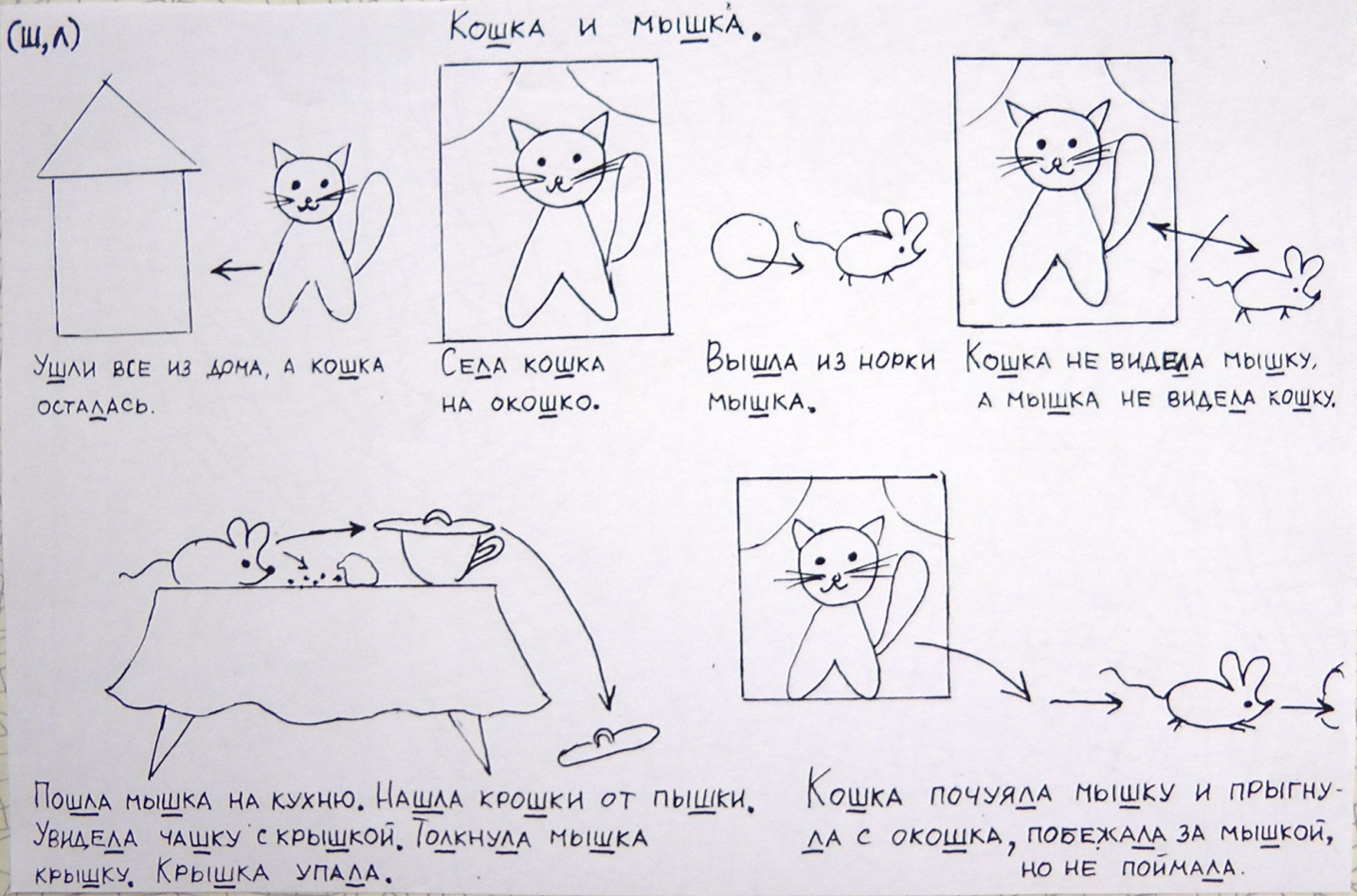 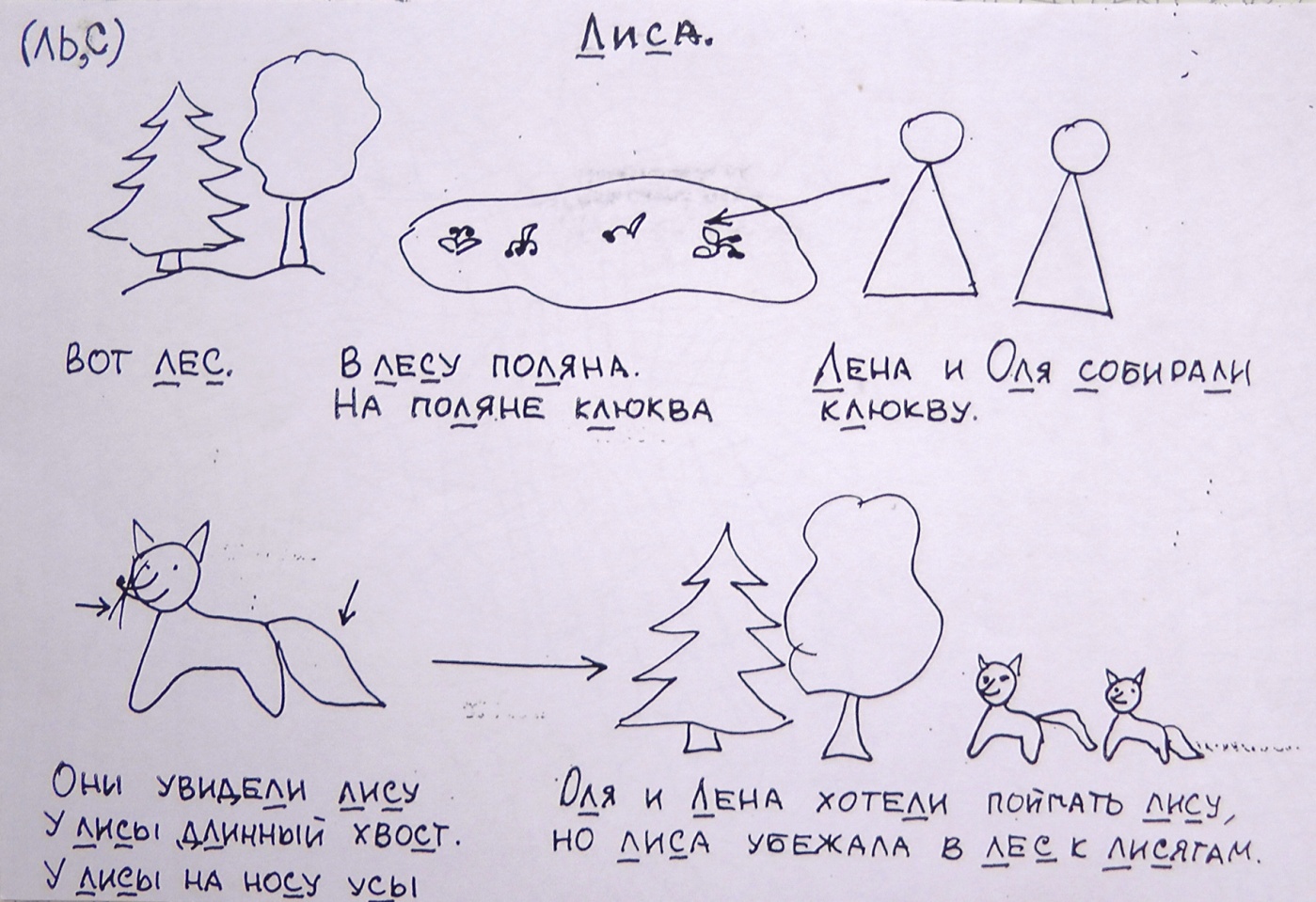 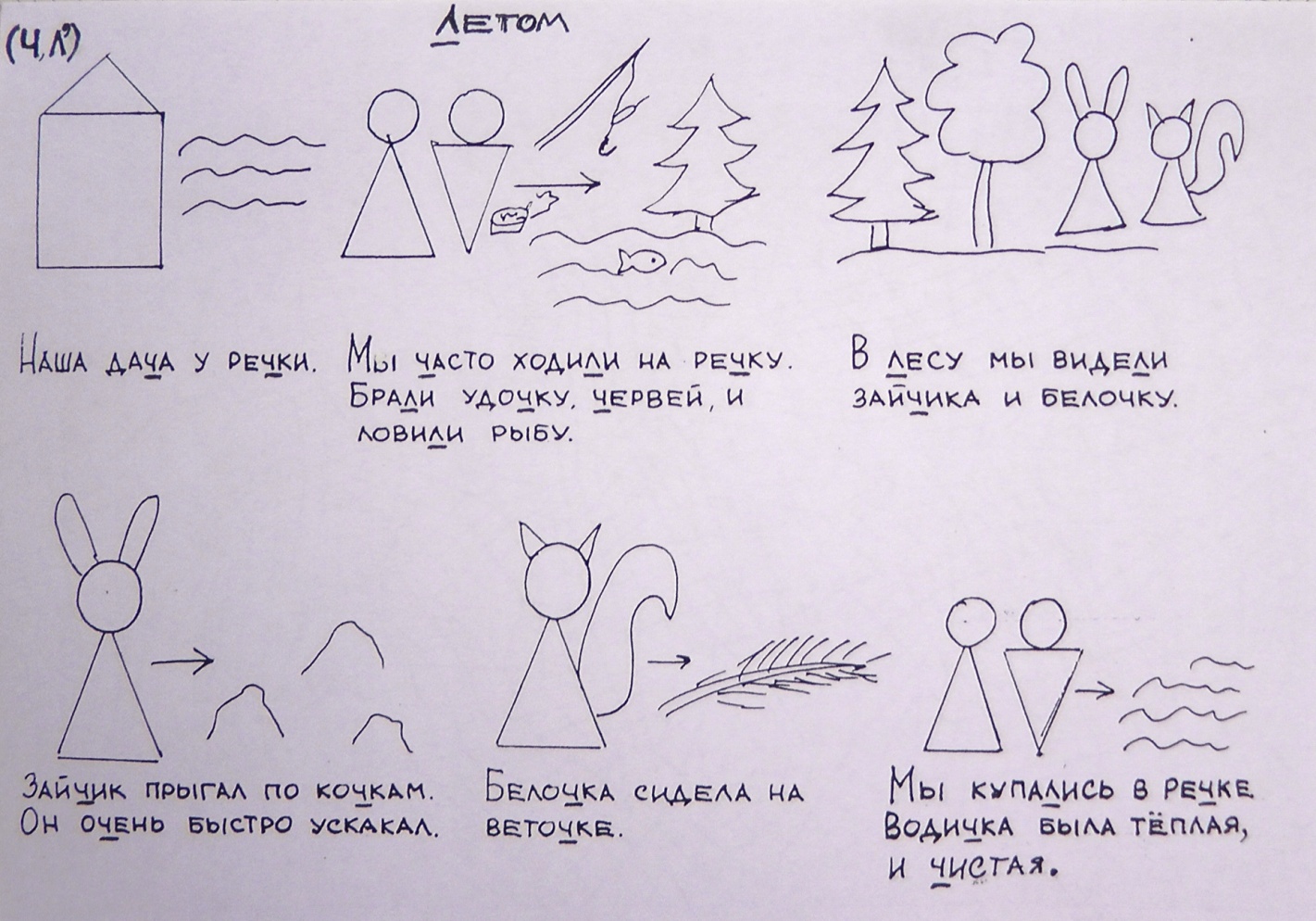 Желаю успеха.